Úřad městyse Bobrová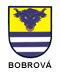 Bobrová 138, 592 55 BobrováIČO: 00293971Tel.: 566 673 210, mobil:776 469 906e-mail: starosta@mestysbobrova.czVolby do zastupitelstev krajůkonané ve dnech 20. a 21. září 2024starosta městyse Bobrová dle zákona § 27 zákona č. 130/2000   Sb.,  o volbách do zastupitelstev krajů a o změně některých zákonů ve znění pozdějších předpisůjmenuje zapisovatele volební komise pro volební okrsek č. 1:Paní Věru Brožovou, bytem Bobrová 266Bobrová  12. 07. 2024                                                                                                        Zdeňka Smažilová                                                                                                                       starostka Vyvěšeno: Sejmuto :